Välkommen med!Passion för livet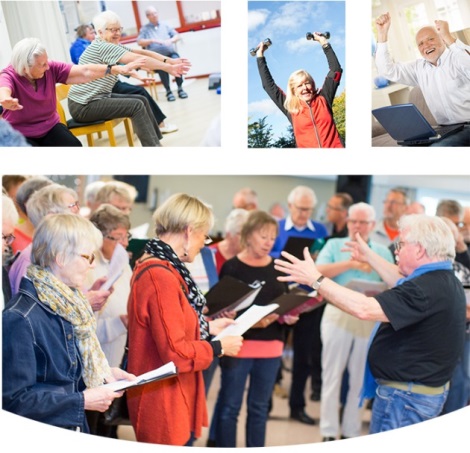 Livscaféer - Teman om hälsa - Göra egna förändringarLivscafé startar (datum och tid):________________________________________________________________Plats:________________________________________________________________Kontakt och anmälan:________________________________________________________________________________________________________________________________Läs mer om Passion för livet på hemsidan: https://folkhalsaochsjukvard.rjl.se/passionforlivet/ eller på FacebookProgrammet stöds och utveckas av Qulturum, Region Jönköpings län